Integrate Listening & Speaking Basic 1 Answer KeyUnit 1 – At the MarketSTUDENT BOOKLESSON AKEY WORDS1. produce2. section3. discount4. shopperGENERAL LISTENING QUESTIONSDETAILED LISTENING SECTIONDETAILED LISTENING QUESTIONSLISTENING SKILL SECTION“s”: grapes, delicious“z”: cherries, apples, shoppers, deals“iz”: oranges, boxesLESSON BREVIEW“s”: grapes“z”: apples, coupons“iz”: orangesSPEAKING SKILL SECTION1. oranges -> are -> in2. boxes-> of, cherries -> areINTEGRATE ITPart A1. boxes, cherries2. cherries, $5.993. apples, 25%4. grapesPart B①HAVE A CONVERSATION1. produce2. deals3. coupons4. applesPRACTICE BOOKLESSON AVOCABULARY PRACTICEPart ADown1. f2. h3. g4. eAcross5. b6. d7. a8. cPart BDown1. deal2. fresh3. produce4. discountAcross5. available6. coupon7. shopper8. sectionDICTATION I1. shoppers2. fresh3. deals, produceLISTENING SKILL PRACTICE“s”: fruits, discounts“z”: coupons, stores, sections“iz”: juices, boxesDICTATION II1. discounts, fruits2. Boxes, cherries, oranges3. coupons, sectionsLESSON BSPEAKING SKILL PRACTICEPart A1. boxes -> of, cherries -> are, percent -> off2. ones -> are -> on3. kinds -> of4. cherries -> arePart C1. I see two kinds of cherries.2. Which ones are on sale?3. the boxes of cherries are fifty percent off.4. The other cherries are five ninety-nine per kilogram.Unit 2 – Farming with AISTUDENT BOOKLESSON AKEY WORDS1. crop2. robot3. change4. futureGENERAL LISTENING QUESTIONSDETAILED LISTENING SECTIONDETAILED LISTENING QUESTIONSLISTENING SKILL SECTION“s”: robots, intelligence, crops“z”: news, farmers, drones, temperatures, lasers, LESSON BREVIEW“s”: robots, pests“z”: lasers, farmersSPEAKING SKILL SECTION1. pick -> crops2. lasers -> zapINTEGRATE ITPart A1. Farmers, robots2. crop, robots3. changing4. inventionsPart B①PRACTICE BOOKLesson AVOCABULARY PRACTICEPart A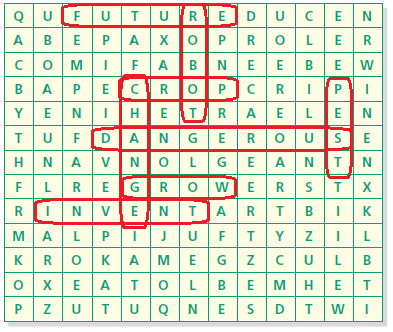 Part B1. d		2. b3. h4. e5. a6. c7. f8. gDICTATION I1. change, future2. crops3. robotsLISTENING SKILL PRACTICE“s”: reports, zaps, picks“z”: chemicals, futures, populations, farms, tractorsDICTATION II1. News, reports2. tractors, robots, farms3. zaps, pestsLESSON BSPEAKING SKILL PRACTICEPart A1. are -> real2. lasers -> zap3. we’ll -> look4. crop -> picker -> robotsPart C1. we’ll look at smart farms.2. Smart farms may seem like science fiction, but they are real.3. These crop picker robots work around the clock. 4. The lasers zap harmful pests.Unit 3 – Alaskan BeaversSTUDENT BOOKLESSON AKEY WORDS1. dam2. lake3. flood4. buildGENERAL LISTENING QUESTIONSDETAILED LISTENING SECTIONDETAILED LISTENING QUESTIONSLISTENING SKILL SECTION“t”: liked, stopped“d”: used, piled, moved, webbed“id”: started, floodedLESSON BREVIEW“t”: stopped, liked“d”: piled“id”: floodedSPEAKING SKILL SECTION1. moved -> a2. stopped -> and, started -> againINTEGRATE ITPart A1. wood, piled2. build , water3. dangerous, beavers4. dam, lakePart B①HAVE A CONVERSATION1. beaver2. lake3. wood4. lodgePRACTICE BOOKLESSON A VOCABULARY PRACTICEPart Aa. lakeb. damc. buildd. floode. teethf. tailg. woodh. pilePart B1. d2. f3. g4. a5. c6. h7. e8. bDICTATION I1. lake2. built, dam3. teeth, woodLISTENING SKILL PRACTICE“t”: stopped, liked“d”: called, piled, moved, lived“id”: flooded, startedDICTATION II1. liked, started2. piled, stopped3. calledLESSON BSPEAKING SKILL PRACTICEPart A1. build -> a2. home->is, called -> a3. moved -> a, lot -> of4. flooded -> andPart C1. The beavers liked the lake, so they started to build a dam here.2. Then they moved a lot of wood.3. the water behind the dam flooded and made this lake4. Their home is called a lodge.Unit 4 – The Blue-Ringed OctopusSTUDENT BOOKLESSON AKEY WORDS1. deadly2. bright3. skin4. warnGENERAL LISTENING QUESTIONSDETAILED LISTENING SECTIONDETAILED LISTENING QUESTIONSLISTENING SKILL SECTION“s”: rocks, bites“z”: rings, lives, hides, grams“iz”: places, changesLESSON BREVIEW“s”: rocks“z”: rings, warns“iz”:changesSPEAKING SKILL SECTION1. changes -> its, same -> as -> a2. if -> it -> is, makes -> its, big -> and -> itsINTEGRATE ITPart A1. poison2. animals, chemicals3. Poisonous, touch4. wild, dangerousPart B②PRACTICE BOOKLESSON AVOCABULARY PRACTICEPart Aa. 7b. 5c. 6d. 2e. 1f. 8g. 3h. 4Part B1. e2. a3. g4. d5. b6. h7. c8. fDICTATION I1. skin, bright2. rings3. deadly, venomLISTENING SKILL PRACTICE“s”: parts, rocks“z”: oceans, animals, swims, colors“iz”: places, changesDICTATION II1. parts, Oceans2. rocks, places3. changes, colorsLESSON BSPEAKING SKILL PRACTICEPart A1. changes -> its, same -> as -> a2. if -> it -> is, makes -> its, big -> and -> its3. lives -> in, parts -> of4. when -> it, swims -> awayPart C1. So, it lives in the warm parts of the ocean.2. it changes its skin color to look the same as a rock.3. when it feels scared, it swims away.4. If it is followed, it makes its body big and its skin changes color.Unit 5 – Baseball FieldsSTUDENT BOOKLESSON AKEY WORDS1. field2. angle3. degree4. measureGENERAL LISTENING QUESTIONSDETAILED LISTENING SECTIONDETAILED LISTENING QUESTIONSLISTENING SKILL SECTIONBlended: yuhno, dunno, sorta, kinda, wunaLESSON BREVIEWBlended: dunno, yuhno, hafa, peesaSPEAKING SKILL SECTION1. four -> right2. it -> toINTEGRATE ITPart A1. angle2. Degrees, degrees3. measure, centimeters4. protractorPart B①HAVE A CONVERSATION1. problem2. meet3. degrees4. protractorPRACTICE BOOKLESSON AVOCABULARY PRACTICEPart ADown1. f2. h3. c4. e6. b7. aAcross5. g8. dPart BDown1. protractor2. meet3. field4. problem6. measure7. angleAcross5. centimeter8. degreeDICTATION I1. problem2. angle, meet3. protractor, measureLISTENING SKILL PRACTICEBlended: youhno, dunno, peesa, kinda, hafaDICTATION II1. don’t know 2. You know3. kind of LESSON BSPEAKING SKILL PRACTICEPart A1. are -> right2. four -> right3. it -> to4. want -> toPart C1. do you want to know what a right angle is? 2. We use it to measure the degrees of an angle.3. there are four right angles.4. You are right!Unit 6 – The Deep OceanSTUDENT BOOKLESSON AKEY WORDS1. trench2. zone3. compare4. deepGENERAL LISTENING QUESTIONSDETAILED LISTENING SECTIONDETAILED LISTENING QUESTIONSLISTENING SKILL SECTION“s”: jets, gets, airports“z”: oceans, zones, meters“iz”: trenches, averagesLESSON BREVIEW“s”: jets“z”: oceans, zones“iz”: trenchesSPEAKING SKILL SECTION1. evXry2. sevXralINTEGRATE IT1. Sunlight, Zone2. 1,000, deep3. Compare4. narrow, trenchPRACTICE BOOKLESSON AVOCABULARY PRACTICEPart A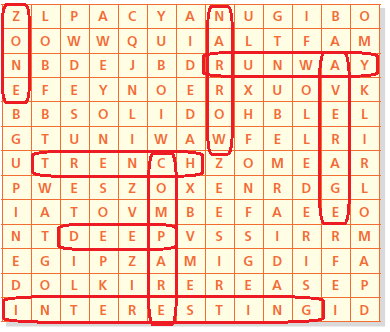 Part B1. c2. e3. b4. g5. d6. h7. a8. fDICTATION I1. average, runway2. Compare3. narrow, trenchesLISTENING SKILL PRACTICE“s”: topics, airports“z”: oceans, mountains, zones, meters“iz”: trenches, placesDICTATION II1. topics2. zones, oceans3. places, trenchesLESSON BSPEAKING SKILL PRACTICEPart A1. sevXral2. evXry3. intXresting4. avXragePart C1. The Earth’s oceans are our interesting topic.2. there are five main zones in every ocean.3. the average runway, which is between 2,000 and 3,000 meters long. 4. There are several long and narrow trenches at the bottom of the oceans.Unit 7 – Top-10 SongsSTUDENT BOOK LESSON AKEY WORDS1. confused2. band3. search4. lyricsGENERAL LISTENING QUESTIONSDETAILED LISTENING SECTIONDETAILED LISTENING QUESTIONSLISTENING SKILL SECTION“t”: liked, worked, looked“d”: listened, called, confused, played“id”: startedLESSON BREVIEW“t”: looked“d”: confused, listened“id”: startedSPEAKING SKILL SECTION1. confused -> about2. looked -> upINTEGRATE ITPart A1. incredible2. popular3. search4. ideaPart B②HAVE A CONVERSATION1. incredible2. searched3. popular4. lyricsPRACTICE BOOKLESSON AVOCABULARY PRACTICEPart Aa. bandb. lyricsc. confusedd. searche. incrediblef. popularg. rememberh. ideaPart B1. b2. c3. g4. f5. a6. e7. h8. dDICTATION I1. popular, band2. confused, lyrics3. idea, searchLISTENING SKILL PRACTICE“t”: liked, searched, looked, “d”: remembered, listened, called, played“id”: startedDICTATION II1. started, played2. liked, listened3. remembered, calledLESSON BSPEAKING SKILL PRACTICEPart A1. liked -> it2. confused -> about3. played -> and4. looked -> upPart C1. I really liked it.2. I was confused about the lyrics.3. We played and we worked4. I’m glad we looked up the lyrics.Unit 8 – The PerformanceSTUDENT BOOKLESSON AKEY WORDS1. members2. prepare3. instrument4. breakGENERAL LISTENING QUESTIONSDETAILED LISTENING SECTIONDETAILED LISTENING QUESTIONSLISTENING SKILL SECTIONRosa, Sharon, Rosa-n-Sharonwater, ask, water-n-askinstruments, we’ll, instruments-n-we’llLESSON BREVIEWteacher, students, teacher-n-studentsviolin, flute, violin-n-flutedrums, guitar, drums-n-guitarSPEAKING SKILL SECTION1. about -> twenty2. popular -> rightINTEGRATE ITPart A1. beginning2. everyone3. sounded4. softerPart B②PRACTICE BOOKLESSON AVOCABULARY PRACTICEPart Aa. 1b. 7c. 4d. 5e. 6f. 3g. 2h. 8Part B1. a2. h3. c4. d5. b6. e7. g8. fDICTATION I1. prepare, break2. pick up, instruments3. drums, fluteLISTENING SKILL PRACTICEviolin, guitar, violin-n-guitar         rest, go, rest-n-go pick up, play, pick up-n-playDICTATION II1. pick up, and, play 2. violin, and, guitar 3. rest, and, go LESSON BSPEAKING SKILL PRACTICEPart A1. about -> twenty2. popular -> right3. all -> listened, this -> song4. nice -> summerPart C1. Did you all have a nice summer break?2. Have you all listened to this song?3. Good, it’s really popular right now.4. We’ll practice the song for about twenty minutes.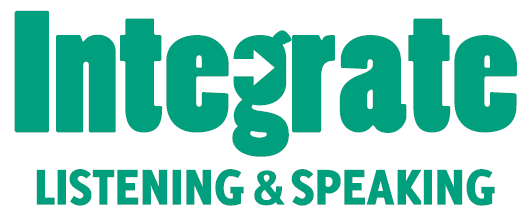 Answer Key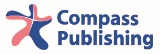 1. a2. b3. c4. c1. c2. b3. d4. a1. d2. c3. a4. d1. c2. a3. d4. c1. b2. c3. d4. a1. d2. a3. c4. b1. d2. c3. b4. c1. b2. d3. a4. c1. c2. b3. b4. a1. b2. a3. b4. c1. c2. a3. b4. d1. d2. c3. a4. b1. c2. a3. d4. c1. b2. a3. d4. c1. d2. c3. a4. b1. b2. d3. c4. a1. d2. b3. a4. c1. b2. d3. c4. b1. b2. a3. d4. a1. d2. c3. b4. a1. d2. b3. d4. b1. c2. b3. a4. a1. d2. a3. c4. b1. b2. b3. c4. d